PURPOSETENNESSEE RIVER BASIN NETWORKAWARDS 2018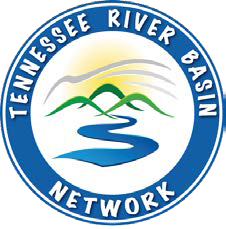 Multiple partners are working together to host and facilitate the 4th annual “Tennessee River Basin Network” meeting in August 2018.  Our focused is on bringing peer agencies and nonprofit organizations together to protect and improve aquatic biodiversity in the Tennessee River Basin by identifying and leveraging opportunities for collaboration and sharing resources.We continue the tradition of linking the working Network meeting with the 2018 Tennessee River Celebration Awards Banquet. This celebration will recognize successes and efforts of dedicated advocates for the Tennessee River, such as non-profit organizations, community groups, watershed partners. An award of $5,000 will be given to each recipient. AWARD CATEGORIESCommunication/Outreach - For an individual or organization that has excelled in communicating and educating the public, students, and/or industry about the importance of aquatic biodiversity.Science/Management - For an individual or organization that has nurtured partnerships, implemented projects, developed plans, and/or conducted scientific research in the Tennessee River Basin which has had measurable impacts on protecting and enhancing aquatic habitat.PAST RECIPIENTSCherokee National Forest Snorkeling Program, Conservation Fisheries, Inc., The Upper Tennessee River Roundtable, The Alabama Clean Water Partnership, The Land Trust for the Little Tennessee, Haywood Waterways Association Inc., Dr. Carl Zipper of Virginia Tech, the Clinch River Valley Initiative, and the Hiwassee River Watershed CoalitionHOW TO NOMINATE A CANDIDATESubmit nomination form (below) and any accompanying documents to Jana Archer of TVA at jearcher@tva.gov or to 106 Tri-Cities Business Park Drive, Gray, TN 37615.Nomination Deadline: June 14, 2018Self-nominations accepted with a letter of recommendationQuestions? Contact Jana Archer of TVA at jearcher@tva.gov or at 423-227-8668.2018 TENNESSEE RIVER BASIN NETWORK AWARDS NOMINATION FORM AND GUIDELINESNOMINEEName: Street Address:           City, State, Zip: Phone:                          Email: 	         NOMINATORName: Street Address:            City, State, Zip: Phone:                           Email: Category: (Check only one)Communication/Outreach   Science/ManagementDoes the nominee know he/she has been nominated? (Check only one)Yes    No    Self-nominationItems to be submitted with Nomination FormNomination Letter – As the nominator, submit a one-page letter stating why you believe the candidate is deserving of the Tennessee River Network Award. If this is a self-nomination please submit a letter of recommendation from a co-worker, mentor etc.Documentation of Conservation Activities – Summarize, up to a maximum of three pages, the conservation accomplishments of the candidate.Attachments – Attachments may include articles from newspapers, magazines, Web sites, scientific journals, books etc. copied onto 8½ x 11 paper. Videos, CDs, etc. should not be submitted.Electronic submissions: Email the nomination Form and above referenced materials to: jearcher@tva.gov  Mail submissions: staples, notebooks, or other forms of binding should not be used. Mail this Nomination Form and the above referenced materials to:Jana ArcherTennessee Valley Authority106 Tri-Cities Business Park DriveGray, TN  37615Questions – Contact Jana Archer at jearcher@tva.gov NOMINATION DEADLINE: All materials must be received by end of day (11:59pm) June 14, 2018